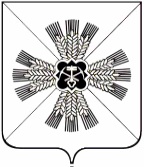 КЕМЕРОВСКАЯ ОБЛАСТЬАДМИНИСТРАЦИЯ ПРОМЫШЛЕННОВСКОГО МУНИЦИПАЛЬНОГО ОКРУГАПОСТАНОВЛЕНИЕот «  17   »	 апреля                    2024  г.   № 	401-П	   пгт. ПромышленнаяОб итогах реализации в 2023 году муниципальной программы  «Формирование современной городской среды Промышленновского муниципального округа» на 2018-2026 годы Заслушав и обсудив на коллегии администрации Промышленновского муниципального округа информацию заместителя главы Промышленновского муниципального округа - начальника Управления по жизнеобеспечению и строительству администрации Промышленновского муниципального округа А.А. Зарубина об итогах реализации в 2023 году муниципальной программы «Формирование современной городской среды Промышленновского муниципального округа» на 2018-2026 годы (далее программа):1. Принять к сведению информацию об исполнении программы.2. Директору программы обеспечить выполнение мероприятий и индикаторов муниципальной программы «Формирование современной городской среды Промышленновского муниципального округа» на 2018-2026 годы.3. Настоящее постановление подлежит размещению на официальном сайте администрации Промышленновского муниципального округа в сети интернет.4. Контроль за исполнением настоящего постановления возложить на заместителя главы Промышленновского муниципального округа - начальника Управления по жизнеобеспечению и строительству администрации Промышленновского муниципального округа А.А. Зарубина.5. Постановление вступает в силу со дня подписания.Исп. А.В. ТитовТел. 71478И.о. главыПромышленновского муниципального округаТ.В. Мясоедова